ELŐTERJESZTÉS ÁBRAHÁMHEGY KÖZSÉG ÖNKORMÁNYZATA KÉPVISELŐ-TESTÜLETÉNEK ÖNKORMÁNYZATI RENDELETÉHEZSzociális igazgatásról és ellátásokról szóló önkormányzati rendelet módosításaAz élet- és vagyonbiztonságot veszélyeztető tömeges megbetegedést okozó SARS-CoV-2 koronavírus világjárvány (a továbbiakban: koronavírus világjárvány) következményeinek elhárítása, a magyar állampolgárok egészségének és életének megóvása érdekében Magyarország Kormánya által a 478/2020.(XI.3.) Kormányrendeletben veszélyhelyzetet hirdetett ki, mely veszélyhelyzet 2021. február 8-ával történő megszüntetéséről döntött a 26/2021.(I.29.) Kormányrendeletben. A Kormány a veszélyhelyzet kihirdetéséről és a veszélyhelyzeti intézkedések hatálybalépéséről szóló 27/2021.(I.29.) Kormányrendelettel az élet- és vagyonbiztonságot veszélyeztető tömeges megbetegedést okozó SARS-CoV-2 koronavírus-világjárvány következményeinek elhárítása, a magyar állampolgárok egészségének és életének megóvása érdekében, 2021. február 8. napjától, Magyarország egész területére veszélyhelyzetet hirdetett ki.A Magyar Közlöny 27. számában megjelent veszélyhelyzettel kapcsolatos jogszabályok alapján, az Országgyűlés elfogadta a koronavírus-világjárvány elleni védekezésről szóló 2021. évi I. törvényt (a továbbiakban: törvény), mely 2021. február 22. napján 23 órakor lépett hatályba (5.§) és a kihirdetést követő 90. napon hatályát veszti.Fentiek alapján a veszélyhelyzeti jogrend 2020. november 4. óta folyamatos, azaz a veszélyhelyzet megszűnéséig továbbra sem tartható képviselő-testületi ülés, illetve közmeghallgatás.A katasztrófavédelemről és a hozzá kapcsolódó egyes törvények módosításáról szóló 2011. évi CXXVIII. törvény 46.§ (4) bekezdése alapján („Veszélyhelyzetben a települési önkormányzat képviselő-testületének, a fővárosi, megyei közgyűlésnek feladat- és hatáskörét a polgármester, illetve a főpolgármester, a megyei közgyűlés elnöke gyakorolja. Ennek keretében nem foglalhat állást önkormányzati intézmény átszervezéséről, megszüntetéséről, ellátási, szolgáltatási körzeteiről, ha a szolgáltatás a települést is érinti.”) a települési önkormányzat képviselő-testületének feladat- és hatáskörét továbbra is a polgármester gyakorolja.A törvény 2.§ (3) bekezdése értelmében az Országgyűlés a törvény hatálybalépéséig, a veszélyhelyzetben az Alaptörvény 53. cikk (1) és (2) bekezdése alapján megalkotott kormányrendeleteket megerősíttette. A törvény 2.§ (4) bekezdése alapján az Országgyűlés jóváhagyta a veszélyhelyzet kihirdetéséről és a veszélyhelyzeti intézkedések hatálybalépéséről szóló 27/2021.(I.29.) Kormányrendeletet, mellyel a Kormány az Alaptörvény 53. cikk (2) bekezdése alapján, rendkívüli intézkedésként a veszélyhelyzet kihirdetéséről szóló 478/2020.(XI.3.) Kormányrendelet szerinti veszélyhelyzet ideje alatt kiadott 70 jogszabályt a 2021. február 7-én hatályos szövegével újból hatályba léptette.A Kormány elfogadta a 2021. február 8. napjával kihirdetett veszélyhelyzettel összefüggő rendkívüli intézkedések hatályának meghosszabbításáról szóló 80/2021.(II.22.) Kormányrendeletet, mely 2.§ (1) bekezdése értelmében, a 2.§ (2) bekezdésében foglalt kivétellel 2021. február 22-én 23 órakor hatályba lépett, mely jogszabály 1.§-a felsorolta a veszélyhelyzet ideje alatt kiadott azon 78 jogszabályt, melynek hatályát a törvény hatálybalépéséig meghosszabbította.A Belügyminisztérium és a Miniszterelnökség 2020. november 10. napján kiadott, TKF-1/1793/1/2020. iktatószámú tájékoztatója értelmében a katasztrófavédelmi törvény 46.§ (4) bekezdése alapján sem a képviselő-testület, sem a bizottságok ülésének Mötv. szerinti összehívására nincs lehetőség, a képviselő-testület valamennyi hatáskörét a polgármester gyakorolja, a képviselő-testületnek veszélyhelyzetben nincs döntési jogköre. A tájékoztató leírja azt is, hogy arra természetesen van mód, főleg a kialakult járványügyi helyzetben a polgármester emailben vagy más módon kikérje a képviselő-testület tagjainak véleményét, a döntés felelőssége azonban a polgármesteré.A tárgybani rendelet módosító tervezetéhez kapcsolódóan annak indokolását és hatásvizsgálatát előkészítettük, mely az előterjesztés melléklete.A jogalkotásról szóló 2010. évi CXXX. törvény 17.§-a értelmében, a jogszabály előkészítője előzetes hatásvizsgálat elvégzése során felméri a szabályozás várható következményeit. Az előzetes hatásvizsgálat eredményéről önkormányzati rendelet esetén a képviselő-testületet tájékoztatni kell. A hatásvizsgálat az előterjesztés mellékleteként csatolásra került. Az előterjesztés tartalmazza a jogalkotásról szóló 2010. évi CXXX. törvény 18.§-ban foglaltak szerint a rendelettervezet indokolását. A rendelet elfogadásához az Mötv. 42.§ 1. pontjában foglalt rendeletalkotáshoz kapcsolódóan és az 50.§ értelmében minősített többség szükséges.Jelen előterjesztést Ábrahámhegy Község Önkormányzata Képviselő-testületének a rendelet elfogadását megelőzően, véleményének kikérése céljából elektronikus úton megküldöm.Ábrahámhegy, 2021. június 8.ELŐZETES HATÁSVIZSGÁLATÁbrahámhegy Község Önkormányzata Képviselő-testületének …/2021. (.….) önkormányzati rendelete a szociális igazgatásról és ellátásokról szóló 4/2015.(II.26.) önkormányzati rendelet módosításárólA jogalkotásról szóló 2010. évi CXXX. törvény – a továbbiakban: Jat. – 17. § (1)-(2) bekezdése értelmében „A jogszabály előkészítője – a jogszabály feltételezett hatásaihoz igazodó részletességű – előzetes hatásvizsgálat elvégzésével felméri a szabályozás várható következményeit. Az előzetes hatásvizsgálat eredményéről a Kormány által előterjesztendő törvényjavaslat, illetve kormányrendelet esetén a Kormányt, önkormányzati rendelet esetén a helyi önkormányzat képviselő-testületét tájékoztatni kell. Miniszteri rendelet rendelkezhet úgy, hogy az általa meghatározott esetben a közjogi szervezetszabályozó eszköz előkészítője előzetes hatásvizsgálatot végez.(2) A hatásvizsgálat során vizsgálni kella) 	a tervezett jogszabály valamennyi jelentősnek ítélt hatását, különösenaa) társadalmi, gazdasági, költségvetési hatásait,ab) környezeti és egészségi következményeit,ac) adminisztratív terheket befolyásoló hatásait, valamintb) 	a jogszabály megalkotásának szükségességét, a jogalkotás elmaradásának várható következményeit, ésc) 	a jogszabály alkalmazásához szükséges személyi, szervezeti, tárgyi és pénzügyi feltételeket.”A rendelet-tervezet társadalmi, gazdasági és költségvetési hatásai: rendkívüli települési támogatásként megállapítható eseti támogatás igénybevétele, költségvetési hatásai a kifizetésre kerülő és igazolt támogatási összegek.A rendeletben foglaltak végrehajtásának környezetre gyakorolt hatása, egészségi következménye nincs.A rendelet-tervezet adminisztratív terheket befolyásoló hatása: az adminisztratív terhek nem növekednek.A jogszabály megalkotásának szükségessége, a jogalkotás elmaradásának várható következményei: törvénysértő állapot fennmaradásaA jogszabály alkalmazásához szükséges személyi, szervezeti, tárgyi és pénzügyi feltételek:A jogszabály alkalmazásához szükséges személyi, tárgyi, szervezeti, pénzügyi feltételek rendelkezésre állnak, pótlólagos erőforrásokat nem követel meg.Indokolás  Ábrahámhegy Község Önkormányzata Képviselő-testületének …/2021. (.….) önkormányzati rendelete a szociális igazgatásról és ellátásokról szóló 4/2015.(II.26.) önkormányzati rendelet módosításárólA Jat. 18.§ (1)-(2) bekezdése rögzíti, hogy „A jogszabály tervezetéhez a jogszabály előkészítője indokolást csatol, amelyben bemutatja azokat a társadalmi, gazdasági, szakmai okokat és célokat, amelyek a javasolt szabályozást szükségessé teszik, továbbá ismerteti a jogi szabályozás várható hatásait.(2) A jogszabály tervezetének indokolásában tájékoztatást kell adni a javasolt szabályozás és az európai uniós jogból eredő kötelezettségek összhangjáról, valamint a 20.§ szerinti egyeztetési kötelezettségről.”Ábrahámhegy Község Önkormányzatának Képviselő-testülete 2015-ben fogadta el és azóta többször módosította a szociális igazgatásról és ellátásokról szóló 4/2015. (II.26.) önkormányzati rendeletet, mely tartalmazza az Ábrahámhegy élő személyek részére adható pénzbeli és természetbeni juttatásokat.A Veszprém Megyei Kormányhivatal Hatósági Főosztály, Törvényességi Felügyeleti Osztálya a Miniszterelnökség által meghatározott 2021. évi ellenőrzési munkaterv szerint vizsgálta a szociális témájú rendeleteket, mely során felhívták a figyelmünket a rendeletek felülvizsgálatára, a feltárt hibák javítására.Az előbb említett önkormányzati rendelet 8.§ (3) bekezdése {„8.§ (3) Gyógyszerköltségre tekintettel személyenként évente legfeljebb 4 alkalommal adható támogatás, melynek összege alkalmanként nem haladhatja meg az igazolt gyógyszerköltség 50%-át”} korlátozza a rendkívüli települési támogatásként megállapítható eseti támogatás igénybevételét, mely a szociális igazgatásról és szociális ellátásokról szóló 1993. évi III. törvény (a továbbiakban: Szoctv.) 7.§ (1) bekezdésében és 45.§-ában rögzített rendelkezéseibe ütköző.A Szoctv. 7.§ (1) bekezdése kimondja:„A települési önkormányzat, tekintet nélkül hatáskörére és illetékességére, köteles az arra rászorulónak rendkívüli települési támogatást, étkezést, illetve szállást biztosítani, ha ennek hiánya a rászorulónak az életét, testi épségét veszélyezteti.”A Szoctv. 45. § értelmében: „(1) A képviselő-testület az e törvény rendelkezései alapján nyújtott pénzbeli és természetbeni ellátások kiegészítéseként, önkormányzati rendeletben meghatározott feltételek alapján - pénzbeli vagy természetbeni formában - települési támogatást nyújt. Települési támogatás keretében nyújtható támogatás különösena) a lakhatáshoz kapcsolódó rendszeres kiadások viseléséhez,b) a 18. életévét betöltött tartósan beteg hozzátartozójának az ápolását, gondozását végző személy részére,c) a gyógyszerkiadások viseléséhez,d) a lakhatási kiadásokhoz kapcsolódó hátralékot felhalmozó személyek részére.”(2) Más jogszabály alkalmazásában az (1) bekezdés a) pontja szerinti célra nyújtott települési támogatást lakásfenntartási támogatásnak kell tekinteni.(2a) A 18. életévét betöltött tartósan beteg hozzátartozójának ápolását, gondozását végző személy részére megállapított települési támogatás a társadalombiztosítási tárgyú jogszabályok alkalmazásában ápolási díjnak minősül, ha az ellátás önkormányzati rendeletben szabályozott havi összege eléri az ápolási díj központi költségvetésről szóló törvényben meghatározott alapösszegének a 80%-át.(3) A képviselő-testület a létfenntartást veszélyeztető rendkívüli élethelyzetbe került, valamint az időszakosan vagy tartósan létfenntartási gonddal küzdő személyek részére rendkívüli települési támogatást köteles nyújtani.(4) Rendkívüli települési támogatásban elsősorban azokat a személyeket indokolt részesíteni, akik önmaguk, illetve családjuk létfenntartásáról más módon nem tudnak gondoskodni vagy alkalmanként jelentkező többletkiadások - így különösen betegséghez, halálesethez, elemi kár elhárításához, a válsághelyzetben lévő várandós anya gyermekének megtartásához, iskoláztatáshoz, a gyermek fogadásának előkészítéséhez, a nevelésbe vett gyermek családjával való kapcsolattartásához, a gyermek családba való visszakerülésének elősegítéséhez kapcsolódó kiadások - vagy a gyermek hátrányos helyzete miatt anyagi segítségre szorulnak.(5) A rendkívüli települési támogatás kérelemre és hivatalból - különösen nevelési-oktatási intézmény, gyámhatóság vagy más családvédelemmel foglalkozó intézmény, illetve természetes személy vagy a gyermekek érdekeinek védelmét ellátó társadalmi szervezet kezdeményezésére - is megállapítható.(6) Ha a fővárosi önkormányzat és a kerületi önkormányzat nem állapodik meg ettől eltérően, a fővárosban a hajléktalanok számára nyújtott rendkívüli települési támogatás megállapítása a fővárosi önkormányzat feladata.(7) A települési önkormányzat rendeletében a 18. életévét betöltött tartósan beteg hozzátartozójának ápolását, gondozását végző személy részére megállapított, havi rendszerességgel nyújtott települési támogatás havi összegét úgy kell szabályozni, hogy az nem haladhatja meg az ápolási díjnak a központi költségvetésről szóló törvényben meghatározott alapösszegét.”Ábrahámhegy Község Önkormányzata Képviselő-testületének a szociális igazgatásról és szociális ellátásokról szóló 4/2015.(II.26.) önkormányzati rendeletének 8.§ (3) bekezdését módosítani szükséges a fenti jogszabályi rendelkezések értelmében, melyre a módosító rendelet tervezetet tartalmaz előírásokat az 1.§ szerint. Ennek értelmében a 8.§ (3) bekezdése helyébe a következő rendelkezés lépne: „(3) Az (1) bekezdésben foglalt kiadások enyhítésére tekintettel személyenként adható támogatás, melynek összege alkalmanként nem haladhatja meg az igazolt költségek 50%-át.”A rendelet 2.§-a a hatályba léptető rendelkezéseket tartalmazza.Ábrahámhegy Község Önkormányzata Képviselő-testületének…/2021. (V….) önkormányzati rendelete TERVEZET Ábrahámhegy Község Önkormányzata Képviselő-testületének a szociális igazgatásról és szociális ellátásokról szóló 4/2015.(II.26.) önkormányzati rendelet módosításárólÁbrahámhegy Község Önkormányzatának Polgármestere a katasztrófavédelemről és a hozzá kapcsolódó egyes törvények módosításáról szóló 2011. évi CXXVIII. törvény 46. § (4) bekezdése szerinti hatáskörében a veszélyhelyzet kihirdetéséről szóló 27/2021.(I.29.) Kormányrendelettel kihirdetett veszélyhelyzetben, a szociális igazgatásról és szociális ellátásokról szóló 1993. évi III. törvény 10.§ (1) bekezdése, 26.§,32.§ (1) bekezdés b) pontja, 32.§ (3) bekezdése, 45.§, 48.§ (4) bekezdése, 92.§ (1) bekezdése, 115.§ (3) bekezdése, 132.§ (4) bekezdésében kapott felhatalmazás alapján,az Alaptörvény 32. cikk (1) bekezdés a) pontjában és a Magyarország helyi önkormányzatairól szóló 2011. évi CLXXXIX. törvény 13.§ (1) bekezdés 8a. pontjában meghatározott feladatkörében eljárva a következőket rendeli el:1.§ 	Ábrahámhegy Község Önkormányzata Képviselő-testületének a szociális igazgatásról és szociális ellátásokról szóló 4/2015.(II.26.) önkormányzati rendelete (a továbbiakban: R.) 8.§ (3) bekezdése helyébe a következő rendelkezés lép:„(3) Az (1) bekezdésben foglalt kiadások enyhítésére tekintettel személyenként adható támogatás, melynek összege alkalmanként nem haladhatja meg az igazolt költségek 50%-át.2.§	Ez a rendelet a kihirdetését követő napon lép hatályba és a hatálybalépést követő napon hatályát veszti.Kihirdetési záradék:A rendelet 2021. június …. napján kihirdetésre került
ÁBRAHÁMHEGY KÖZSÉG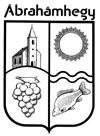 POLGÁRMESTERÉTŐL8256 Ábrahámhegy, Badacsonyi út 13.    Vella Ferenc ZsoltpolgármesterVella Ferenc Zsolt sk.polgármesterWolf Viktória sk.jegyzőWolf Viktória sk.jegyző